Unit 8 Lesson 10: Tell Stories about Our SchoolWU Notice and Wonder: Bubbles in the Park (Warm up)Student Task StatementWhat do you notice?
What do you wonder?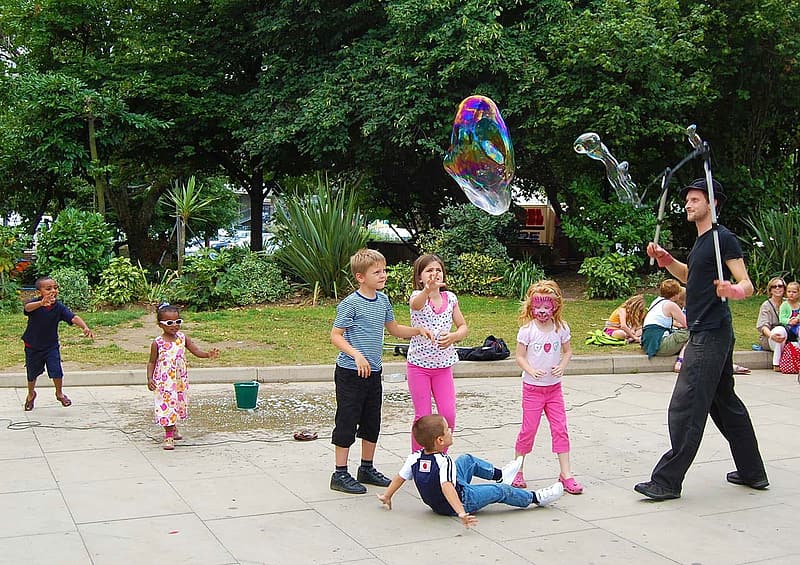 1 Story Problem BrainstormStudent Task Statement2 Write Story Problems About Our SchoolStudent Task Statement3 Centers: Choice TimeStudent Task StatementChoose a center.Find the Pair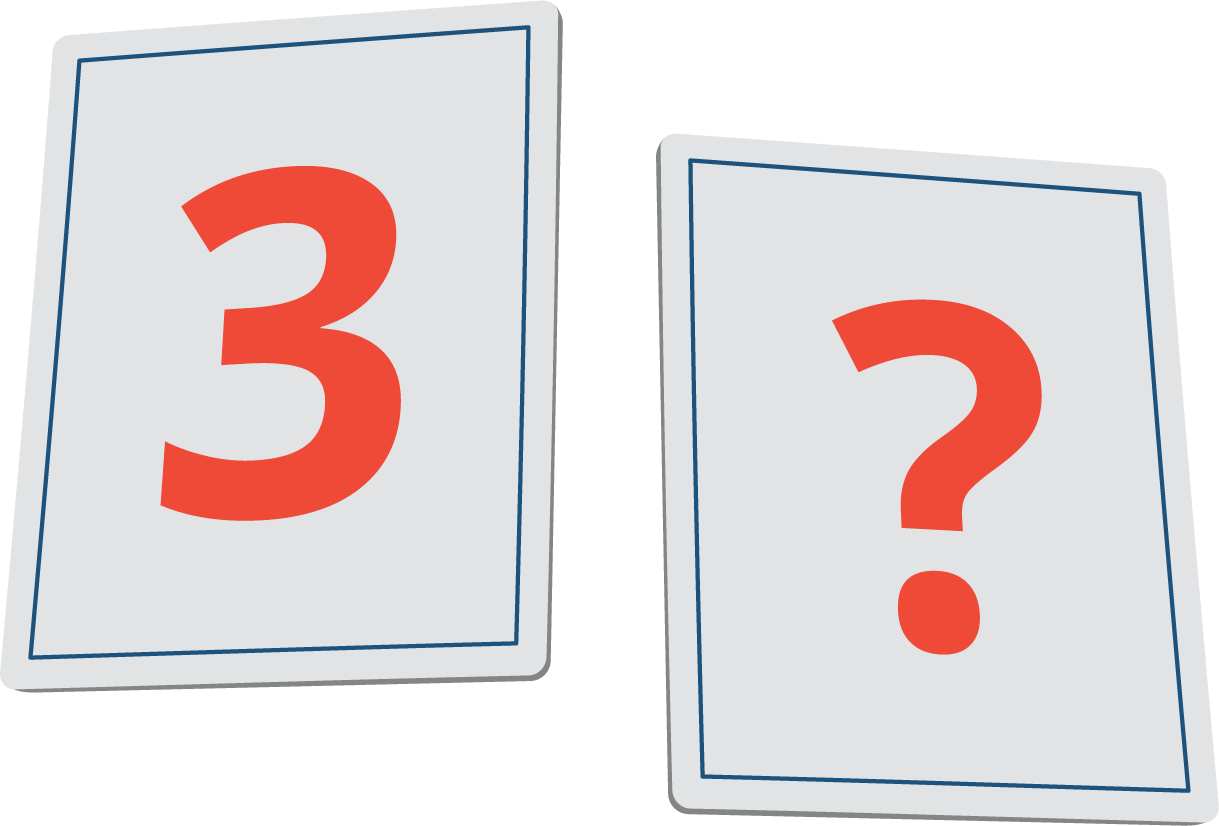 Math Stories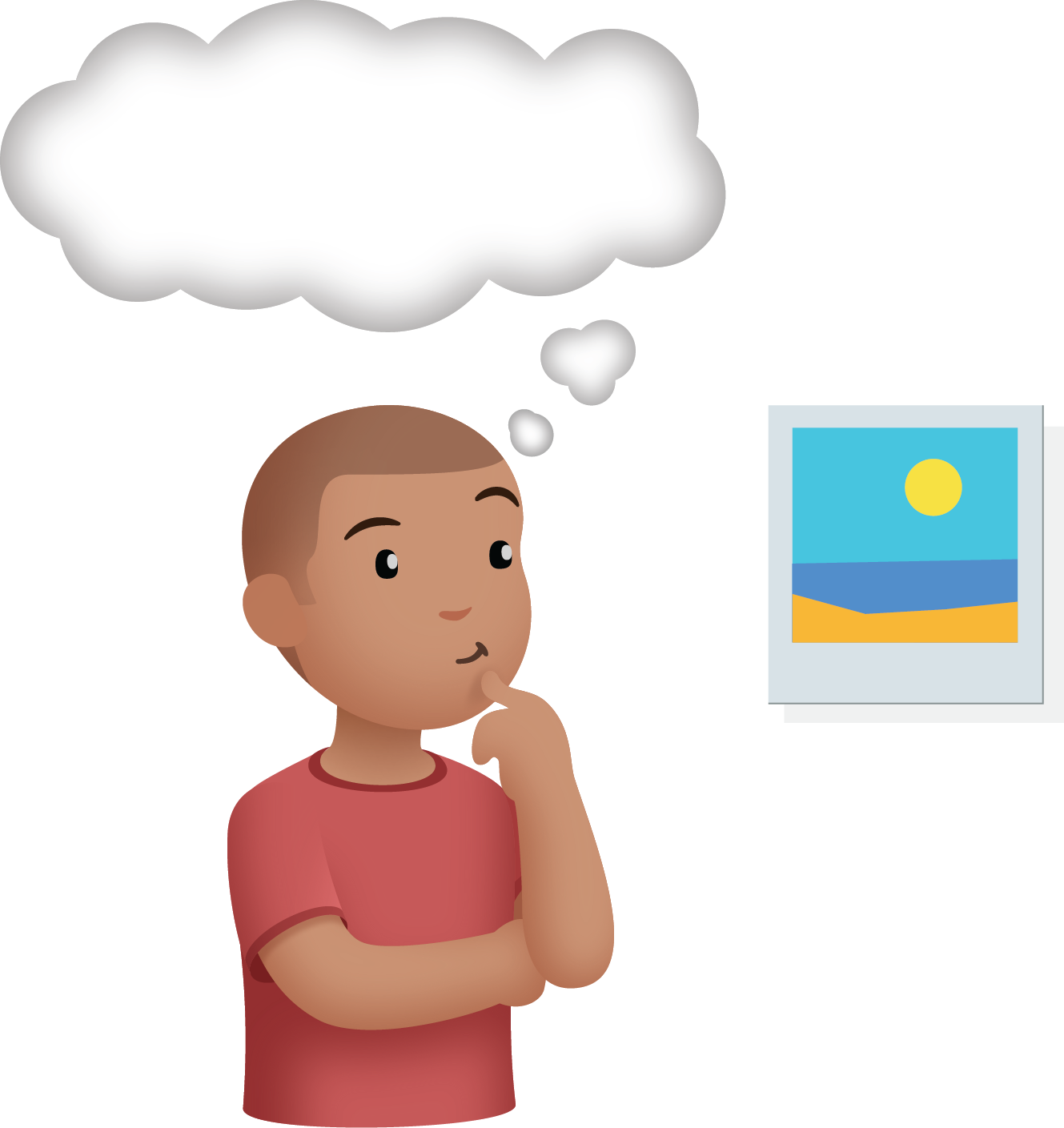 Build Shapes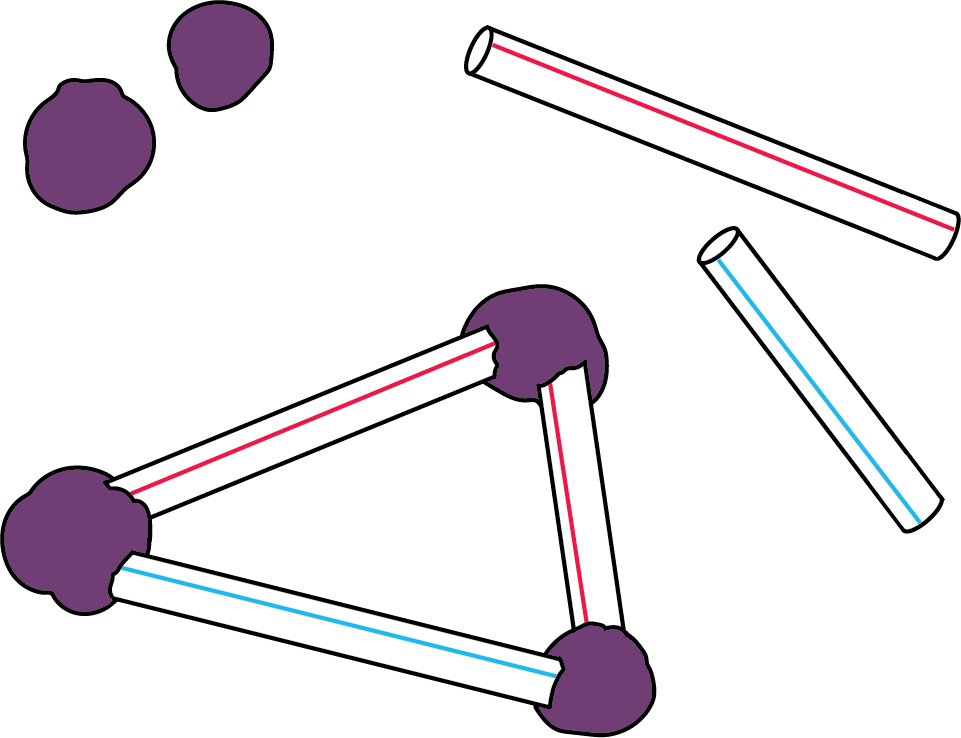 Make or Break Apart Numbers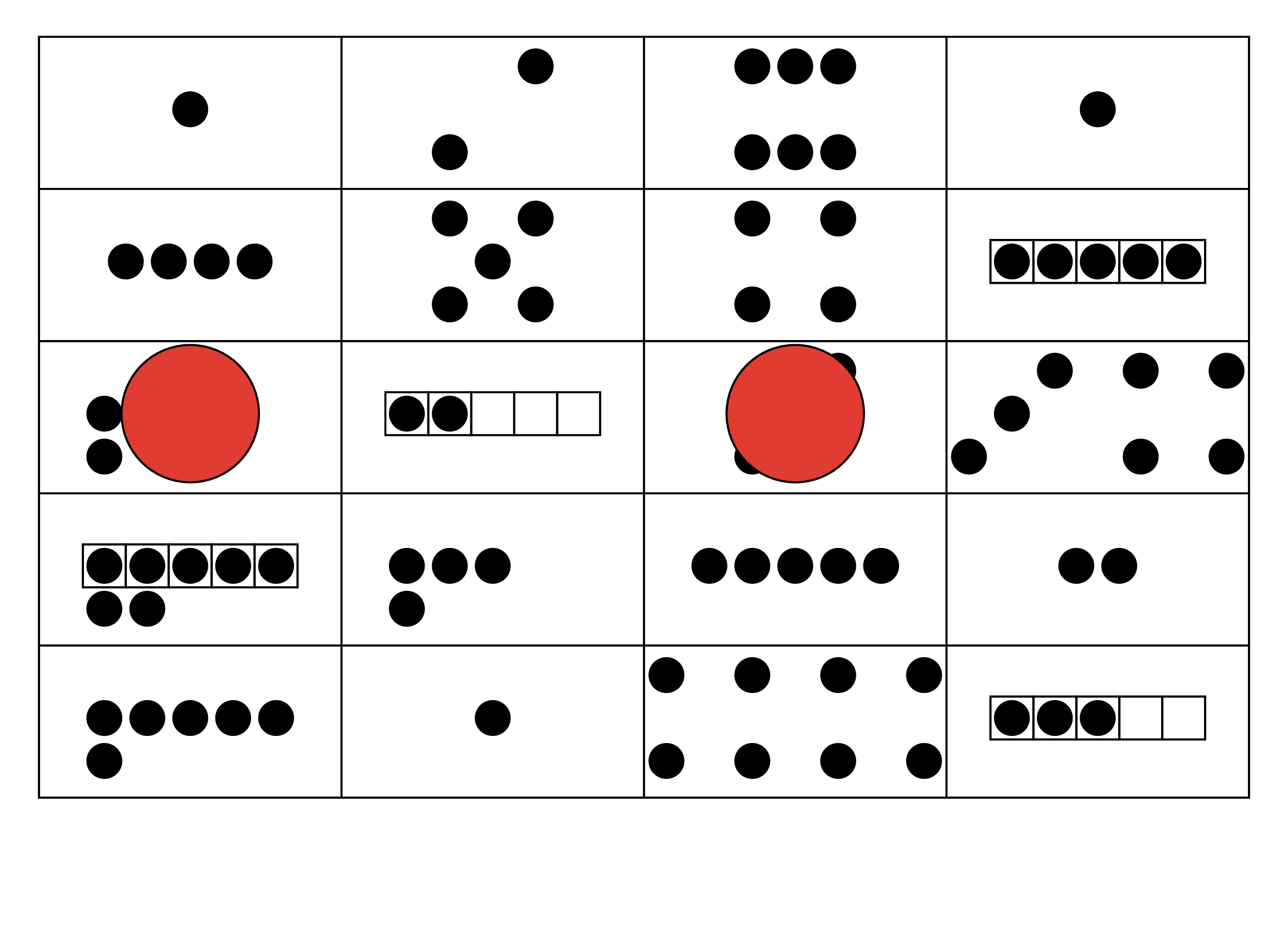 Picture Books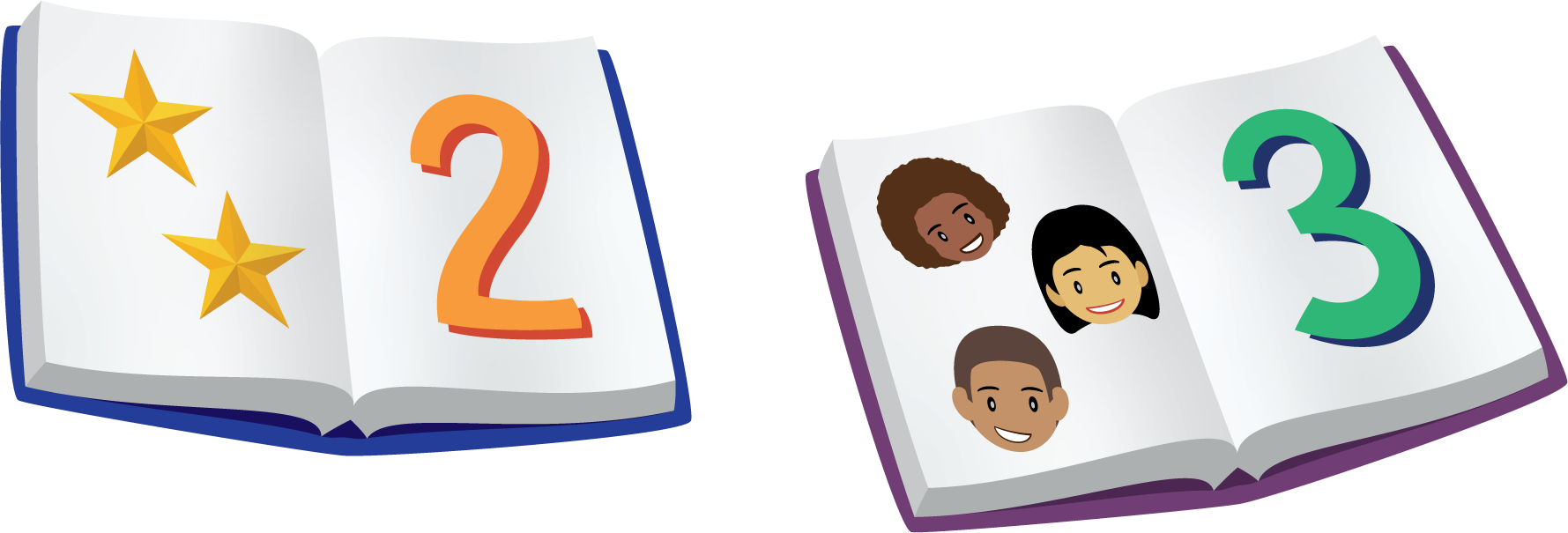 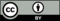 © CC BY 2021 Illustrative Mathematics®